Suvestinė redakcija nuo 2024-03-14 iki 2026-08-31Įsakymas paskelbtas: TAR 2014-08-29, i. k. 2014-11394Nauja redakcija nuo 2020-12-01:Nr. V-1861, 2020-11-30, paskelbta TAR 2020-11-30, i. k. 2020-25512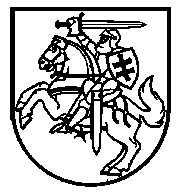 LIETUVOS RESPUBLIKOS ŠVIETIMO, MOKSLO IR SPORTO MINISTRASĮSAKYMASDĖL REIKALAVIMŲ MOKYTOJŲ KVALIFIKACIJAI APRAŠO PATVIRTINIMO2014 m. rugpjūčio 29 d. Nr. V-774VilniusVadovaudamasis Lietuvos Respublikos švietimo įstatymo 48 straipsniu 2 ir 3 dalimis:1. T v i r t i n u Reikalavimų mokytojų kvalifikacijai aprašą (pridedama).2. N u s t a t a u, kad:2.1. šiuo įsakymu patvirtinto Reikalavimų mokytojų kvalifikacijai aprašo 12.4 ir 12.6 papunkčių reikalavimai netaikomi mokytojams, kuriems 2016 m. rugsėjo 1 d. iki teisės gauti visą senatvės pensiją buvo likę ne daugiau kaip 5 metai;2.2. mokytojai, kuriems iki 2014 m. rugsėjo 1 d. buvo pripažinta pedagogo kvalifikacija, ir toliau laikomi turintys pedagogo kvalifikaciją. 3. R e k o m e n d u o j u ikimokyklinio ir priešmokyklinio ugdymo mokytojams, įgyvendinantiems ugdymą lietuvių kalba (valstybine) pagal ikimokyklinio ir (ar) priešmokyklinio ugdymo programą, išklausyti ne mažiau kaip 40 valandų (1,5 studijų kreditų) lietuvių kalbos mokymo ikimokykliniame ir priešmokykliniame amžiuje tautinių mažumų mokyklose metodikos kursą.Švietimo ir mokslo ministras	Dainius PavalkisPATVIRTINTALietuvos Respublikos švietimomokslo ir sporto ministro 2014 m. rugpjūčio 29 d. įsakymu Nr. V-774REIKALAVIMŲ MOKYTOJŲ KVALIFIKACIJai APRAŠASI. BENDROSIOS NUOSTATOS1. Reikalavimų mokytojų kvalifikacijai aprašas (toliau – Aprašas) nustato kvalifikacijas, būtinas dirbti mokytoju pagal bendrojo ugdymo, profesinio mokymo ir neformaliojo švietimo programas, atvejus, kada asmenys laikomi turintys pedagogo kvalifikaciją, ir kvalifikacijas, priskiriamas pedagogo kvalifikacijai.2. Mokytojai, dirbantys pagal bendrojo ugdymo, profesinio mokymo ir neformaliojo švietimo programas, turi būti įgiję Lietuvos Respublikos švietimo įstatyme ir Apraše nustatytą išsilavinimą ir kvalifikaciją.3. Asmenų, įgijusių išsilavinimą užsienyje, profesinė kvalifikacija pripažįstama, vadovaujantis Lietuvos Respublikos reglamentuojamų profesinių kvalifikacijų pripažinimo įstatymu ir jį įgyvendinančių teisės aktų nustatyta tvarka. 4. Apraše vartojamos sąvokos apibrėžtos Lietuvos Respublikos švietimo įstatyme, Lietuvos Respublikos mokslo ir studijų įstatyme ir kituose teisės aktuose.II. PEDAGOGO KVALIFIKACIJA IR ATVEJAI, KADA ASMENYS LAIKOMI ĮGIJĘ PEDAGOGO KVALIFIKACIJĄ5. Pedagogo kvalifikaciją yra įgiję asmenys, turintys aukštąjį, aukštesnįjį, įgytą iki 2009 metų, arba specialųjį vidurinį, įgytą iki 1995 metų, išsilavinimą ir auklėtojo, dėstytojo, mokytojo (dalyko, dalyko didaktikos, ugdymo srities, profesijos ar tam tikro tipo mokyklos), specialiosios pedagogikos šakos pedagogo (logopedo, specialiojo pedagogo, surdopedagogo, tiflopedagogo) arba defektologo (oligofrenopedagogo, defektologo logopedo), pedagogo, socialinio pedagogo kvalifikaciją.6. Atvejai, kada Lietuvos Respublikoje išsilavinimą įgiję asmenys laikomi turinčiais pedagogo kvalifikaciją:6.1. kai turi aukštesnįjį išsilavinimą, įgytą iki 2009 metų, ar specialųjį vidurinį išsilavinimą, įgytą iki 1995 metų, ne mažesnį kaip 8 metų pedagoginio darbo stažą, išklausę ne mažiau kaip 320 valandų (12 studijų kreditų) pedagogikos, psichologijos ir didaktikos kursų;6.2. kai turi aukštąjį išsilavinimą, ne mažesnį kaip 3 metų pedagoginio darbo stažą, išklausę ne mažiau kaip 160 valandų (6 studijų kreditų) pedagogikos, psichologijos ir didaktikos kursų;6.3. kai turi aukštąjį išsilavinimą ir nuosekliųjų ar nenuosekliųjų, nuolatinių ar ištęstinių studijų metu yra išklausę 1 600 valandų (60 studijų kreditų) pedagogikos, psichologijos ir didaktikos dalykų, išlaikę šių dalykų įskaitas ar egzaminus. Punkto pakeitimai:Nr. V-289, 2024-03-13, paskelbta TAR 2024-03-13, i. k. 2024-04555III. REIKALAVIMAI MOKYTOJŲ KOMPETENCIJOMS 7. Mokytojai, dirbantys pagal bendrojo ugdymo, profesinio mokymo ir neformaliojo švietimo programas, privalo mokėti lietuvių kalbą, jos mokėjimo lygis turi atitikti Valstybinės kalbos mokėjimo kategorijų, patvirtintų Lietuvos Respublikos Vyriausybės . gruodžio 24 d. nutarimu Nr. 1688 „Dėl Valstybinės kalbos mokėjimo kategorijų patvirtinimo ir įgyvendinimo“, reikalavimus; būti išklausę lietuvių kalbos kultūros kursus pagal Mokytojų, mokyklų vadovų, jų pavaduotojų ugdymui bei skyrių vedėjų lietuvių kalbos kultūros mokymo programą, patvirtintą Lietuvos Respublikos švietimo ir mokslo ministro . spalio 20 d. įsakymu Nr. ISAK-2106 „Dėl Mokytojų, mokyklų vadovų, jų pavaduotojų ugdymui bei skyrių vedėjų lietuvių kalbos kultūros mokymo programos patvirtinimo“, per metus nuo darbo mokytoju pradžios, jeigu nėra išklausę ne mažesnės apimties (22 valandų arba 1 studijų kredito) dalyko studijų metu.8. Mokytojai, dirbantys pagal profesinio mokymo programas ir neformaliojo švietimo (išskyrus ikimokyklinio ir priešmokyklinio ugdymo) programas, jei nėra įgiję pedagogo kvalifikacijos, privalo būti išklausę pedagoginių psichologinių žinių kursą švietimo, mokslo ir sporto ministro nustatyta tvarka iki darbo mokytoju pradžios, išskyrus mokytojus, turinčius aukštąjį, aukštesnįjį, įgytą iki 2009 metų, specialųjį vidurinį, įgytą iki 1995 metų, išsilavinimą, kurie šiuos kursus privalo išklausyti per metus nuo darbo mokytoju pradžios. 9. Mokytojai, dirbantys pagal ikimokyklinio, priešmokyklinio, bendrojo ugdymo, profesinio mokymo ir formalųjį švietimą papildančio ugdymo programas, privalo būti išklausę specialiosios pedagogikos ir specialiosios psichologijos kursą mokytojams pagal Specialiosios pedagogikos ir specialiosios psichologijos kvalifikacijos tobulinimo kursų programą, patvirtintą Lietuvos Respublikos švietimo ir mokslo ministro 2007 m. gruodžio 18 d. įsakymu Nr. ISAK-2481 „Dėl Specialiosios pedagogikos ir specialiosios psichologijos kvalifikacijos tobulinimo kursų programos patvirtinimo“, per metus nuo darbo mokytoju pradžios, jeigu nėra išklausę ne mažesnės apimties (60 valandų arba 2 studijų kreditų) kursų anksčiau arba studijų metu (šis reikalavimas netaikomas mokytojams, baigusiems specialiosios pedagogikos ir (ar) psichologijos studijų programas).10. Mokytojai privalo būti įgiję kompetencijas, numatytas Reikalavimų mokytojų ir pagalbos mokiniui specialistų skaitmeninio raštingumo programoms apraše, kurį tvirtina švietimo,  mokslo ir sporto ministras. IV. REIKALAVIMAI MOKYTOJŲ DALYKINIAM PASIRENGIMUI11. Atitinkamas ikimokyklinio, priešmokyklinio, pradinio ugdymo programas ir pagrindinio, vidurinio ugdymo programų dalykų programas gali vykdyti asmenys, įgiję išsilavinimą / specialybę ar baigę studijų krypčių grupės studijų kryptį / studijų programą, nurodytą 1, 2 ir 3 Aprašo prieduose: 11.1. Aprašo 1 priedas taikomas asmenims, turintiems specialųjį vidurinį, įgytą iki 1995 metų, aukštesnįjį, įgytą iki 2009 metų, ar aukštąjį išsilavinimą, išskyrus asmenis, kurie aukštąjį išsilavinimą įgijo, baigę studijų programas pagal studijų kryptis, įrašytas Studijų sričių ir krypčių, pagal kurias vyksta studijos aukštosiose mokyklose, sąraše, patvirtintame Lietuvos Respublikos Vyriausybės . gruodžio 23 d. nutarimu Nr. 1749 „Dėl Studijų sričių ir krypčių, pagal kurias vyksta studijos aukštosiose mokyklose, sąrašo ir Kvalifikacinių laipsnių sąrašo patvirtinimo“; 11.2. Aprašo 2 priedas taikomas asmenims, kurie aukštąjį išsilavinimą įgijo, baigę studijų programas pagal studijų kryptis, įrašytas Studijų sričių ir krypčių, pagal kurias vyksta studijos aukštosiose mokyklose, sąraše, patvirtintame Lietuvos Respublikos Vyriausybės . gruodžio 23 d. nutarimu Nr. 1749 „Dėl Studijų sričių ir krypčių, pagal kurias vyksta studijos aukštosiose mokyklose, sąrašo ir Kvalifikacinių laipsnių sąrašo patvirtinimo“; 11.3. Aprašo 3 priedas taikomas asmenims, kurie aukštąjį išsilavinimą įgijo, baigę studijų programas pagal studijų kryptis, įrašytas Studijų krypčių ir krypčių grupių, pagal kurias vyksta studijos aukštosiose mokyklose, sąraše, patvirtintame Lietuvos Respublikos švietimo, mokslo ir sporto ministro 2016 m. gruodžio 1 d. įsakymu Nr. V-1075 „Dėl Studijų krypčių ir krypčių grupių, pagal kurias vyksta studijos aukštosiose mokyklose, sąrašo, patvirtinimo. 12. Aprašo 1, 2 ir 3 prieduose nenustatyti atvejai: 12.1. mokyti tikybos pagal bendrojo ugdymo programas gali asmenys, įgiję aukštąjį, aukštesnįjį, įgytą iki 2009 metų, išsilavinimą ir pedagogo kvalifikaciją arba turintys tam reikalingą specialųjį pasirengimą. Tokie asmenys turi turėti atitinkamos tradicinės religinės bendruomenės ar bendrijos vadovybės nustatyta tvarka išduotą leidimą mokyti tikybos;12.2. mokyti žmogaus saugos pagal bendrojo ugdymo programas gali mokytojai, išklausę civilinės saugos mokymo kursus pagal Civilinės saugos mokymo tvarkos aprašą, patvirtintą Lietuvos Respublikos Vyriausybės . birželio 7 d. nutarimu Nr. 718 „Dėl Civilinės saugos mokymo tvarkos aprašo patvirtinimo“;12.3. mokyti lietuvių gestų kalbos gali mokytojai, turintys aukštąjį išsilavinimą, baigę ne trumpesnę nei 60 studijų kreditų programą aukštojoje mokykloje, vykdančioje gestų kalbos studijų programą, ir įgiję lietuvių gestų kalbos mokytojo kvalifikaciją; 12.4. mokyti mokinius integruotai dalyko ir užsienio kalbos pagal bendrojo ugdymo programas gali dalyko mokytojai, kurie moka atitinkamą užsienio kalbą ne žemesniu nei B2 kalbos mokėjimo lygiu pagal Bendruosius Europos kalbų metmenis;12.41. organizuoti produktyvųjį mokymąsi gali mokytojai (toliau – produktyviojo mokymosi mokytojai), iki darbo produktyviojo mokymosi mokytoju  pradžios išklausę produktyviojo mokymosi mokytojų kvalifikacijos tobulinimo programos, tvirtinamos švietimo, mokslo ir sporto ministro, pirmąjį modulį „Pasirengimas produktyviojo mokymosi diegimui: galimybės ir ypatumai“ ir per vienus metus nuo darbo produktyviojo mokymosi mokytoju pradžios išklausę antrąjį modulį „Produktyviojo mokymosi organizavimas ir įgyvendinimas“, jeigu anksčiau nėra išklausę kvalifikacijos tobulinimo programos mokytojams, diegiantiems produktyvųjį mokymą; 12.42. mokyti ukrainiečių kalbos pagal pradinio, pagrindinio ir vidurinio ugdymo programas gali asmenys, baigę Ukrainiečių kalbos ir (ar) literatūros mokytojų rengimo programą ar Ukrainiečių kalbos ir (ar) literatūros filologijos programą; Papildyta papunkčiu:Nr. V-462, 2022-03-29, paskelbta TAR 2022-03-29, i. k. 2022-0623812.5. atvejai, kai ugdyti (mokyti) mokinius pagal ikimokyklinio, priešmokyklinio, bendrojo ugdymo ir formalųjį švietimą papildančias ugdymo programas, dalykų sritis, kitus dalykus, neatitinkančius jų išsilavinimo ar baigtos studijų programos, gali:12.5.1. mokytojas, kuris turi ne mažesnį kaip 15 metų atitinkamo dalyko / ugdymo programos darbo stažą, įgytą iki 2014 m. rugpjūčio 31 d.;12.5.2. asmuo, kuris turi aukštąjį išsilavinimą, aukštojoje mokykloje baigęs ne trumpesnį kaip 60 studijų kreditų dalyko ar pedagoginės specializacijos modulį ar studijų metu yra baigęs dalyko ar pedagoginės specializacijos dalykų ne mažiau kaip 60 studijų kreditų;12.5.3. mokytojas, kuris moko mokiniams siūlomą pasirenkamąjį dalyką pagal parengtą (pasirengtą) programą;12.5.4. mokytojas, kuris moko ikiprofesinio ugdymo dalyką pagal mokykloje parengtą (pasirengtą) programą; 12.5.6. mokykloje nesant reikiamos kvalifikacijos ukrainiečių kalbos mokytojo, ugdyti (mokyti) mokinius ukrainiečių kalbos pagal pradinio, pagrindinio ir vidurinio ugdymo programas gali kitų dalykų mokytojai, kuriems yra ar buvo suteikta laikinoji apsauga Lietuvos Respublikoje; kitų dalykų mokytojai, mokantys ukrainiečių kalbą ne žemesniu kaip C1 kalbos mokėjimo lygiu; Papildyta papunkčiu:Nr. V-462, 2022-03-29, paskelbta TAR 2022-03-29, i. k. 2022-0623812.5.7. ugdyti mokinius, kuriems yra ar buvo suteikta laikinoji apsauga Lietuvos Respublikoje, pagal ikimokyklinio ir priešmokyklinio ugdymo programas, gali visų dalykų mokytojai, kuriems yra ar buvo suteikta laikinoji apsauga Lietuvos Respublikoje; Papildyta papunkčiu:Nr. V-611, 2022-04-21, paskelbta TAR 2022-04-21, i. k. 2022-08148Punkto pakeitimai:Nr. V-2159, 2021-12-01, paskelbta TAR 2021-12-01, i. k. 2021-2481112.6. ugdyti specialiųjų klasių / grupių mokinius gali:12.6.1. turinčius kalbėjimo ir kalbos sutrikimų – ugdymo programos ar dalyko mokytojai, turintys specialiosios pedagogikos (logopedo, defektologo logopedo) kvalifikaciją arba baigę specialiosios pedagogikos studijų programos logopedo, specialiojo pedagogo specializaciją, arba turintys ne mažesnį kaip 5 metų darbo stažą, įgytą iki 2014 m. rugpjūčio 31 d., specialiojoje klasėje / grupėje mokiniams, turintiems kalbėjimo ir kalbos sutrikimų, arba ne vėliau kaip per metus nuo darbo su kalbėjimo ir kalbos sutrikimų turinčiais mokiniais pradžios išklausę ne mažiau kaip 40 valandų logopedijos kursą pagal švietimo, mokslo ir sporto ministro patvirtintą programą;12.6.2. kurčiuosius ir neprigirdinčiuosius (kochlearinių implantų naudotojus) – ugdymo programos ar dalyko mokytojai, turintys specialiosios pedagogikos šakos pedagogo (surdopedagogo) kvalifikaciją arba turintys ne mažesnį kaip 5 metų darbo stažą, įgytą iki 2014 m. rugpjūčio 31 d., specialiojoje klasėje / grupėje, kurioje ugdomi kurtieji ir neprigirdintieji (kochlearinių implantų naudotojai), arba ne vėliau kaip per metus nuo darbo su kurčiais ir neprigirdinčiais (kochlearinių implantų naudotojais) mokiniais pradžios išklausę ne mažiau kaip 40 valandų surdopedagogikos kursą pagal švietimo, mokslo ir sporto ministro patvirtintą programą;12.6.3. akluosius ir silpnaregius – ugdymo programos ar dalyko mokytojai, turintys specialiosios pedagogikos šakos pedagogo (tiflopedagogo) kvalifikaciją arba turintys ne mažesnį kaip 5 metų darbo stažą, įgytą iki 2014 m. rugpjūčio 31 d., specialiojoje klasėje / grupėje, kurioje ugdomi akli ir silpnaregiai mokiniai, arba ne vėliau kaip per metus nuo darbo su aklais ir silpnaregiais mokiniais pradžios išklausę ne mažiau kaip 40 valandų tiflopedagogikos kursą pagal švietimo, mokslo ir sporto ministro patvirtintą programą;12.6.4. turinčius intelekto sutrikimą arba intelekto sutrikimą ir įvairiapusius raidos sutrikimus – mokytojai, turintys specialiosios pedagogikos šakos pedagogo (oligofrenopedagogo, specialiojo pedagogo) kvalifikaciją arba turintys ne mažesnį kaip 5 metų darbo stažą, įgytą iki 2014 m. rugpjūčio 31 d. specialiojoje klasėje / grupėje mokiniams, turintiesiems intelekto sutrikimą, arba ne vėliau kaip per metus nuo darbo su mokiniais, turinčiais intelekto sutrikimą arba intelekto sutrikimą ir įvairiapusių sutrikimų, pradžios išklausę ne mažesnės kaip 40 valandų specialiosios pedagogikos kursą pagal švietimo, mokslo ir sporto ministro patvirtintą programą;12.6.5. turinčius kompleksinių negalių, kurių derinio dalis yra intelekto sutrikimas, – mokytojai, turintys specialiosios pedagogikos šakos pedagogo (oligofrenopedagogo, specialiojo pedagogo, tiflopedagogo, surdopedagogo) kvalifikaciją arba turintys ne mažesnį kaip 5 metų darbo stažą, įgytą iki 2014 m. rugpjūčio 31 d. specialiojoje klasėje / grupėje mokiniams, turintiesiems kompleksinių negalių, kurių derinio dalis yra intelekto sutrikimas, arba ne vėliau kaip per metus nuo darbo su mokiniais, turinčiais kompleksinių negalių, kurių derinio dalis yra intelekto sutrikimas, pradžios išklausę ne mažesnės kaip 40 valandų specialiosios pedagogikos kursą pagal švietimo, mokslo ir sporto ministro patvirtintą programą;12.6.6. turinčius sveikatos problemų arba judesio ir padėties sutrikimų arba elgesio ir emocijų sutrikimų – ugdymo programos ar dalyko mokytojai, per metus nuo darbo pradžios išklausę ne mažiau kaip 40 valandų specialiosios pedagogikos (atitinkamai sveikatos problemų arba judesio ir padėties sutrikimų arba elgesio ir emocijų sutrikimų) kursą pagal švietimo, mokslo ir sporto ministro patvirtintą programą;12.7.  asmenys, turintys aukštąjį, aukštesnįjį, įgytą iki 2009 metų, ar specialųjį vidurinį, įgytą iki 1995 metų, išsilavinimą ir pradėję studijuoti mokomąjį dalyką (ugdymo specializaciją) atitinkančią studijų arba mokomojo dalyko (ugdymo specializacijos) modulio programą, gali ugdyti (mokyti) mokinius pagal jo studijas atitinkančius mokomuosius dalykus (ugdymo specializaciją), bet ne ilgiau kaip 4 metus, pedagogo kvalifikaciją įgyjant  per 2 metus nuo darbo mokytoju pagal ikimokyklinio ugdymo, priešmokyklinio ugdymo ir bendrojo ugdymo programas pradžios; Papunkčio pakeitimai:Nr. V-2159, 2021-12-01, paskelbta TAR 2021-12-01, i. k. 2021-2481112.8. mokykloje nesant reikiamos kvalifikacijos mokytojo, ugdyti (mokyti) mokinius pagal mokomuosius dalykus (ugdymo specializaciją) gali asmenys, turintys aukštąjį, aukštesnįjį, įgytą iki 2009 metų, ar specialųjį vidurinį, įgytą iki 1995 metų, išsilavinimą, jeigu jie studijuodami yra išklausę ne mažiau kaip 30 procentų (18 studijų kreditų) atitinkamo dalyko (-ų) (ugdymo specializacijos) modulio studijų kreditų apimties, ne ilgiau kaip 3 metus, pedagogo kvalifikaciją įgyjant per 2 metus nuo darbo mokytoju pagal ikimokyklinio ugdymo, priešmokyklinio ugdymo ir bendrojo ugdymo programas pradžios; Papunkčio pakeitimai:Nr. V-2159, 2021-12-01, paskelbta TAR 2021-12-01, i. k. 2021-2481112.9. mokykloje nesant reikiamos kvalifikacijos mokytojo, ugdyti (mokyti) mokinius pagal mokomuosius dalykus (ugdymo specializaciją) gali asmenys, turintys aukštąjį, aukštesnįjį, įgytą iki 2009 metų, ar specialųjį vidurinį, įgytą iki 1995 metų, išsilavinimą, jeigu jie yra įgiję ne mažiau kaip 30 procentų (18 studijų kreditų) atitinkamo dalyko (ugdymo specializacijos) modulio studijų kreditų apimties kompetencijas neformaliojo švietimo ir (ar) savišvietos būdu ir jos yra pripažintos teisės aktų nustatyta tvarka, ne ilgiau kaip 3 metus, pedagogo kvalifikaciją įgyjant per 2 metus nuo darbo mokytoju pagal ikimokyklinio ugdymo, priešmokyklinio ugdymo ir bendrojo ugdymo programas pradžios; Papunkčio pakeitimai:Nr. V-2159, 2021-12-01, paskelbta TAR 2021-12-01, i. k. 2021-2481112.10. mokyti lietuvių kalbos išlyginamosiose klasėse ir išlyginamosiose mobiliose grupėse gali:12.10.1. lietuvių kalbos mokytojas, gebantis bendrauti su mokiniais bent viena užsienio kalba, kurią moka mokiniai;12.10.2. užsienio kalbos mokytojas, gebantis bendrauti su mokiniais bent viena užsienio kalba, kurią moka mokiniai, ir mokantis lietuvių kalbą ne žemesniu kaip C1 kalbos mokėjimo lygiu;12.10.3. pradinių klasių mokytojas, gebantis bendrauti su mokiniais bent viena užsienio kalba, kurią moka mokiniai, ir šią kalbą mokantis ne žemesniu kaip C1 kalbos mokėjimo lygiu; Papildyta papunkčiu:Nr. V-705, 2023-05-16, paskelbta TAR 2023-05-16, i. k. 2023-0920912.11. mokyti gyvenimo įgūdžių pagal bendrojo ugdymo programą gali asmuo, įgijęs aukštąjį (aukštesnįjį, įgytą iki 2009 metų, ar specialųjį vidurinį, įgytą iki 1995 metų) išsilavinimą, turintis pedagogo kvalifikaciją ir per vienus metus nuo darbo mokytoju pagal Gyvenimo įgūdžių bendrąją programą pradžios baigęs 270 akademinių valandų (203 valandos) nacionalinę kvalifikacijos tobulinimo programą gyvenimo įgūdžių mokytojams. Papildyta papunkčiu:Nr. V-705, 2023-05-16, paskelbta TAR 2023-05-16, i. k. 2023-09209Papunkčio pakeitimai:Nr. V-288, 2024-03-13, paskelbta TAR 2024-03-13, i. k. 2024-0455413. Reikalavimai profesinio mokymo dalyko / srities mokytojo dalykiniam pasirengimui (dalykinei kvalifikacijai) nustatomi profesinio mokymo programoje (programos apraše).14. Reikalavimai neformaliojo švietimo (išskyrus ikimokyklinio, priešmokyklinio ir formalųjį švietimą papildančio ugdymo) mokytojo dalykiniam pasirengimui (dalykinei kvalifikacijai) nustatomi neformaliojo švietimo programoje (programos apraše).15. Formalųjį švietimą papildančio ugdymo programos mokytojai privalo:15.1. turėti aukštąjį, aukštesnįjį, įgytą iki 2009 metų, specialųjį vidurinį, įgytą iki 1995 metų, išsilavinimą, būti įgiję kvalifikaciją / baigę mokytojų rengimo studijų programą ar studijų programą, kurios kryptis atitinka formalųjį švietimą papildančio ugdymo programos kryptį, ar baigę profesinio mokymo programą, įgiję vidurinį išsilavinimą ir kvalifikaciją, atitinkančią formalųjį švietimą papildančio ugdymo programos kryptį, ir turėti 3 metų atitinkamos srities darbo stažą, išskyrus mokytojus, dirbančius pagal formalųjį švietimą papildančio ugdymo kūno kultūros ir sporto programas; 15.2. formalųjį švietimą papildančio ugdymo kūno kultūros ir sporto programos mokytoju gali dirbti asmuo:15.2.1. turintis aukštąjį, aukštesnįjį, įgytą iki 2009 metų, specialųjį vidurinį, įgytą iki 1995 metų, išsilavinimą, baigęs atitinkamą sporto programą; 15.2.2. turintis aukštąjį, aukštesnįjį, įgytą iki 2009 metų, specialųjį vidurinį, įgytą iki 1995 metų, išsilavinimą, nebaigęs atitinkamos sporto programos, bet įgijęs Kūno kultūros ir sporto departamento prie Lietuvos Respublikos Vyriausybės išduotą kūno kultūros ir sporto veiklos leidimą;15.2.3. baigęs profesinio mokymo programą, įgijęs vidurinį išsilavinimą ir kvalifikaciją, turintis 3 metų atitinkamos srities darbo stažą, nebaigęs atitinkamos sporto programos, bet įgijęs Kūno kultūros ir sporto departamento prie Lietuvos Respublikos Vyriausybės išduotą kūno kultūros ir sporto veiklos leidimą.16. Meninio ugdymo (dailės, muzikos, šokio, teatro), fizinio ugdymo, lietuvių kalbos (valstybinės), užsienio kalbos, informatikos pagal pradinio ugdymo programas gali mokyti dalyko mokytojas, išklausęs ne mažiau kaip 40 valandų (1,5 studijų kreditų) atitinkamo dalyko ugdymo pradinėse klasėse metodikos kursų. Punkto pakeitimai:Nr. V-705, 2023-05-16, paskelbta TAR 2023-05-16, i. k. 2023-09209161. Ugdymą lietuvių kalba (valstybine) pagal ikimokyklinio ir (ar) priešmokyklinio ugdymo programą gali vykdyti:161.1. ikimokyklinio ir (ar) priešmokyklinio ugdymo mokytojas;161.2. lietuvių kalbos ir (ar) pradinio ugdymo mokytojas, išklausęs ne mažiau kaip 40 valandų (1,5 studijų kreditų) ikimokyklinio ir (ar) priešmokyklinio ugdymo metodikos kursų ir išklausęs ne mažiau kaip 40 valandų (1,5 studijų kreditų) lietuvių kalbos mokymo ikimokykliniame ir priešmokykliniame amžiuje tautinių mažumų mokyklose metodikos kursą. 17. Meninio ugdymo, fizinio ugdymo pagal ikimokyklinio ir (ar) priešmokyklinio ugdymo programą gali mokyti ikimokyklinio ir (ar) priešmokyklinio ugdymo mokytojas arba dalyko mokytojas, išklausęs ne mažiau kaip 40 valandų (1,5 studijų kreditų) ikimokyklinio ir (ar) priešmokyklinio ugdymo metodikos kursų. Punkto pakeitimai:Nr. V-705, 2023-05-16, paskelbta TAR 2023-05-16, i. k. 2023-09209V. BAIGIAMOSIOS NUOSTATOS18. Mokyklų vadovai privalo užtikrinti, kad mokytojai turėtų Apraše nustatytą kvalifikaciją.19. Aprašo 6 punkte numatytais atvejais mokykloje dirbantiems asmenims pedagogo kvalifikacijos pripažinimas įforminamas mokyklos vadovo įsakymu, o kitose įstaigose dirbantiems asmenims – švietimo, mokslo ir sporto ministro sprendimu, gavus Profesinės kvalifikacijos vertinimo ir pripažinimo komisijos išvadą. Profesinės kvalifikacijos vertinimo ir pripažinimo komisija sudaroma vadovaujantis Profesinės kvalifikacijos pripažinimo, norint dirbti ar laikinai ir kartais teikti paslaugas Lietuvos Respublikoje pagal reglamentuojamą profesiją, priskirtą Lietuvos Respublikos švietimo, mokslo ir sporto ministerijos kompetencijai, tvarkos aprašu, patvirtintu Lietuvos Respublikos švietimo, mokslo ir sporto ministro 2016 m. liepos 8 d. įsakymu Nr. V-634 „Dėl Profesinės kvalifikacijos pripažinimo, norint dirbti ar laikinai ir kartais teikti paslaugas Lietuvos Respublikoje pagal reglamentuojamą profesiją, priskirtą Lietuvos Respublikos švietimo, mokslo ir sporto ministerijos kompetencijai, tvarkos aprašo patvirtinimo“. Punkto pakeitimai:Nr. V-289, 2024-03-13, paskelbta TAR 2024-03-13, i. k. 2024-0455520. Vadovaujantis Aprašu, mokytojams nustatyti kvalifikaciniai reikalavimai įrašomi į mokytojų pareigybių aprašymus.______________________Priedo pakeitimai:Nr. V-1861, 2020-11-30, paskelbta TAR 2020-11-30, i. k. 2020-25512Nr. V-2159, 2021-12-01, paskelbta TAR 2021-12-01, i. k. 2021-24811Reikalavimų mokytojų kvalifikacijai aprašo 1 priedasREIKALAVIMAI MOKYTOJŲ, NURODYTŲ REIKALAVIMŲ MOKYTOJŲ KVALIFIKACIJAI APRAŠO 11.1 PAPUNKTYJE, DALYKINIAM PASIRENGIMUI1. Mokytojams, dirbantiems pagal ikimokyklinio, priešmokyklinio ir pradinio ugdymo programas:2. Mokytojams, dirbantiems pagal pagrindinio ir vidurinio ugdymo programas:*Jei kvalifikaciją liudijančiame dokumente nurodyta dviguba programa ar dviguba specialybė, tai vienas iš įgytų išsilavinimų / specialybių ar baigtų studijų programų turi atitikti nurodytą ugdymo programą ar bendrojo ugdymo dalyką. _________________________Priedo pakeitimai:Nr. V-960, 2014-10-24, paskelbta TAR 2014-10-24, i. k. 2014-14832Nr. V-1861, 2020-11-30, paskelbta TAR 2020-11-30, i. k. 2020-25512Nr. V-1048, 2022-06-27, paskelbta TAR 2022-06-27, i. k. 2022-13644Nr. V-705, 2023-05-16, paskelbta TAR 2023-05-16, i. k. 2023-09209Reikalavimų mokytojų kvalifikacijai aprašo 2 priedasREIKALAVIMAI MOKYTOJŲ, NURODYTŲ REIKALAVIMŲ MOKYTOJŲ KVALIFIKACIJAI APRAŠO 11.2 PAPUNKTYJE,  DALYKINIAM PASIRENGIMUI1.	Mokytojams, dirbantiems pagal ikimokyklinio, priešmokyklinio ir pradinio ugdymo programas: 2.	Mokytojams, dirbantiems pagal pagrindinio ir vidurinio ugdymo programas: __________________________________________Priedo pakeitimai:Nr. V-960, 2014-10-24, paskelbta TAR 2014-10-24, i. k. 2014-14832Nr. V-1861, 2020-11-30, paskelbta TAR 2020-11-30, i. k. 2020-25512Nr. V-1048, 2022-06-27, paskelbta TAR 2022-06-27, i. k. 2022-13644Nr. V-705, 2023-05-16, paskelbta TAR 2023-05-16, i. k. 2023-09209Reikalavimų mokytojų kvalifikacijai aprašo 3 priedasREIKALAVIMAI MOKYTOJŲ, NURODYTŲ REIKALAVIMŲ MOKYTOJŲ KVALIFIKACIJAI APRAŠO 11.3 PAPUNKTYJE, DALYKINIAM PASIRENGIMUI1.	Mokytojams, dirbantiems pagal ikimokyklinio, priešmokyklinio ir pradinio ugdymo programas:2.	Mokytojams, dirbantiems pagal pagrindinio ir vidurinio ugdymo programas:__________________________________Priedo pakeitimai:Nr. V-705, 2023-05-16, paskelbta TAR 2023-05-16, i. k. 2023-09209Pakeitimai:1.Lietuvos Respublikos švietimo ir mokslo ministerija, ĮsakymasNr. V-960, 2014-10-24, paskelbta TAR 2014-10-24, i. k. 2014-14832Dėl švietimo ir mokslo ministro 2014 m. rugpjūčio 29 d. įsakymo Nr. V-774 „Dėl Reikalavimų mokytojų kvalifikacijai aprašo patvirtinimo" pakeitimo2.Lietuvos Respublikos švietimo ir mokslo ministerija, ĮsakymasNr. V-944, 2015-09-01, paskelbta TAR 2015-09-01, i. k. 2015-13366Dėl švietimo ir mokslo ministro 2014 m. rugpjūčio 29 d. įsakymo Nr. V-774 „Dėl Reikalavimų mokytojų kvalifikacijai aprašo patvirtinimo“ pakeitimo3.Lietuvos Respublikos švietimo ir mokslo ministerija, ĮsakymasNr. V-269, 2017-04-24, paskelbta TAR 2017-04-24, i. k. 2017-06811Dėl švietimo ir mokslo ministro 2014 m. rugpjūčio 29 d. įsakymo Nr. V-774 „Dėl Reikalavimų mokytojų kvalfikacijai aprašo patvirtinimo“ pakeitimo4.Lietuvos Respublikos švietimo ir mokslo ministerija, ĮsakymasNr. V-569, 2018-06-13, paskelbta TAR 2018-06-13, i. k. 2018-09827Dėl švietimo ir mokslo ministro 2014 m. rugpjūčio 29 d. įsakymo Nr. V-774 „Dėl Reikalavimų mokytojų kvalifikacijai aprašo patvirtinimo“ pakeitimo5.Lietuvos Respublikos švietimo, mokslo ir sporto ministerija, ĮsakymasNr. V-831, 2019-07-16, paskelbta TAR 2019-07-16, i. k. 2019-11716Dėl švietimo ir mokslo ministro 2014 m. rugpjūčio 29 d. įsakymo Nr. V-774 „Dėl Reikalavimų mokytojų kvalifikacijai aprašo patvirtinimo“ pakeitimo6.Lietuvos Respublikos švietimo, mokslo ir sporto ministerija, ĮsakymasNr. V-1861, 2020-11-30, paskelbta TAR 2020-11-30, i. k. 2020-25512Dėl švietimo ir mokslo ministro 2014 m. rugpjūčio 29 d. įsakymo Nr. V-774 „Dėl Reikalavimų mokytojų kvalfikacijai aprašo patvirtinimo“ pakeitimo7.Lietuvos Respublikos švietimo, mokslo ir sporto ministerija, ĮsakymasNr. V-599, 2021-04-26, paskelbta TAR 2021-04-26, i. k. 2021-08566Dėl švietimo, mokslo ir sporto ministro 2014 m. rugpjūčio 29 d. įsakymo Nr. V-774 „Dėl Reikalavimų mokytojų kvalifikacijai aprašo patvirtinimo“ pakeitimo8.Lietuvos Respublikos švietimo, mokslo ir sporto ministerija, ĮsakymasNr. V-2159, 2021-12-01, paskelbta TAR 2021-12-01, i. k. 2021-24811Dėl švietimo, mokslo ir sporto ministro 2014 m. rugpjūčio 29 d. įsakymo Nr. V-774 „Dėl Reikalavimų mokytojų kvalifikacijai aprašo patvirtinimo“ pakeitimo9.Lietuvos Respublikos švietimo, mokslo ir sporto ministerija, ĮsakymasNr. V-462, 2022-03-29, paskelbta TAR 2022-03-29, i. k. 2022-06238Dėl švietimo, mokslo ir sporto ministro 2014 m. rugpjūčio 29 d. įsakymo Nr. V-774 „Dėl Reikalavimų mokytojų kvalifikacijai aprašo patvirtinimo“ pakeitimo10.Lietuvos Respublikos švietimo, mokslo ir sporto ministerija, ĮsakymasNr. V-611, 2022-04-21, paskelbta TAR 2022-04-21, i. k. 2022-08148Dėl švietimo, mokslo ir sporto ministro 2014 m. rugpjūčio 29 d. įsakymo Nr. V-774 „Dėl Reikalavimų mokytojų kvalifikacijai aprašo patvirtinimo“ pakeitimo11.Lietuvos Respublikos švietimo, mokslo ir sporto ministerija, ĮsakymasNr. V-1048, 2022-06-27, paskelbta TAR 2022-06-27, i. k. 2022-13644Dėl švietimo, mokslo ir sporto ministro 2014 m. rugpjūčio 29 d. įsakymo Nr. V-774 „Dėl Reikalavimų mokytojų kvalifikacijai aprašo patvirtinimo“ pakeitimo12.Lietuvos Respublikos švietimo, mokslo ir sporto ministerija, ĮsakymasNr. V-705, 2023-05-16, paskelbta TAR 2023-05-16, i. k. 2023-09209Dėl švietimo, mokslo ir sporto ministro 2014 m. rugpjūčio 29 d. įsakymo Nr. V-774 „Dėl Reikalavimų mokytojų kvalifikacijai aprašo patvirtinimo“ pakeitimo13.Lietuvos Respublikos švietimo, mokslo ir sporto ministerija, ĮsakymasNr. V-289, 2024-03-13, paskelbta TAR 2024-03-13, i. k. 2024-04555Dėl švietimo, mokslo ir sporto ministro 2014 m. rugpjūčio 29 d. įsakymo Nr. V-774 „Dėl Reikalavimų mokytojų kvalifikacijai aprašo patvirtinimo“ pakeitimo14.Lietuvos Respublikos švietimo, mokslo ir sporto ministerija, ĮsakymasNr. V-288, 2024-03-13, paskelbta TAR 2024-03-13, i. k. 2024-04554Dėl švietimo, mokslo ir sporto ministro 2023 m. gegužės 16 d. įsakymo Nr. V-705 „Dėl švietimo, mokslo ir sporto ministro 2014 m. rugpjūčio 29 d. įsakymo Nr. V-774 „Dėl Reikalavimų mokytojų kvalifikacijai aprašo patvirtinimo“ pakeitimo“ pakeitimoEil. Nr.Ugdymo programaReikalavimai*1.Ikimokyklinis ugdymasBaigta Ikimokyklinio ugdymo mokytojų rengimo ir (ar) Vaikystės pedagogikos  programa.2.Priešmokyklinis ugdymasBaigta Ikimokyklinio ir (ar) Pradinio ugdymo mokytojų rengimo, ir (ar) Vaikystės pedagogikos programa ir Lietuvos Respublikos švietimo, mokslo ir sporto ministro nustatyta tvarka išklausyti 40 valandų darbo priešmokyklinėje grupėje kursai arba studijų metu išklausyti atitinkami dalykai.3.Pradinis ugdymasBaigta Pradinio ugdymo mokytojų rengimo ir (ar) Vaikystės pedagogikos programa.Eil. Nr.Bendrojo ugdymo dalykasReikalavimai*1.EtikaBaigta Filosofijos arba Etikos mokytojų rengimo programa.Baigta Filosofijos arba Etikos programa.2.Lietuvių kalba, lietuvių kalba ir literatūraBaigta Lietuvių kalbos ir (ar) Literatūros mokytojų rengimo programa.Baigta Lietuvių kalbos ir (ar) Literatūros arba Lietuvių filologijos programa. 3.Lenkų tautinės mažumos gimtosios kalbos ir literatūros bendroji programa; Baltarusių tautinės mažumos gimtosios kalbos ir literatūros bendroji programa; Vokiečių gimtosios kalbos ir literatūros bendroji programa; Rusų gimtosios kalbos ir literatūros bendroji programaBaigta atitinkamos kalbos ir (ar) Literatūros mokytojų rengimo programa.Baigta atitinkamos kalbos ir (ar) Literatūros arba Filologijos programa. 4.Užsienio kalbaBaigta atitinkamos kalbos ir (ar) Literatūros mokytojų rengimo programa.Baigta atitinkamos kalbos ir (ar) Literatūros, Filologijos, Lingvistikos, Vertėjo programa.5.MatematikaBaigta Matematikos mokytojų rengimo programa.Baigta Matematikos, Statistikos programa. 6.InformatikaBaigta Matematikos ir (ar) Informatikos mokytojų rengimo programa.Baigta Matematikos, Informatikos, Informatikos inžinerijos, Informacinių technologijų programa.7.Gamta ir žmogus Baigta Biologijos, Chemijos, Fizikos ir (ar) Geografijos mokytojų rengimo programa.Baigta Biologijos, Chemijos, Fizikos, Geografijos, Kraštotvarkos, Archeologijos programa.8.BiologijaBaigta Biologijos mokytojų rengimo programa.Baigta Biologijos, Biochemijos, Biofizikos, Ekologijos ir Aplinkotyros, Bioinžinerijos programa.9ChemijaBaigta Chemijos mokytojų rengimo programa.Baigta Chemijos, Biochemijos, Chemijos inžinerijos, Aplinkos apsaugos inžinerijos, Ekologijos ir aplinkotyros, Medžiagų mokslų programa. 10.FizikaBaigta Fizikos mokytojų rengimo programa.Baigta Fizikos ir (ar) Biofizikos programa.11.IstorijaBaigta Istorijos mokytojų rengimo programa.Baigta Istorijos mokslų programa.12.Pilietiškumo pagrindai Baigta Istorijos mokytojų rengimo programa.Baigta Istorijos, Sociologijos, Teisės, Politikos mokslų, Filosofijos programa. 13.GeografijaBaigta Geografijos mokytojų rengimo programa.Baigta Geografijos, Geologijos, Ekologijos ir aplinkotyros programa.14.Ekonomika ir verslumasBaigta Ekonomikos mokytojų rengimo programa.Baigta Ekonomikos, Vadybos ir verslo administravimo, Viešojo administravimo programa.Baigta bet kuri mokytojų rengimo programa ir išklausyti ne trumpesni kaip 40 val. Ekonomikos ir verslumo ugdymo programų ir metodų kursai.15.FilosofijaBaigta Etikos ir filosofijos mokytojų rengimo programa.Baigta Filosofijos programa.16.Dailė 5–10 (I–II gimnazijos) klasėmsBaigta Dailės ir (ar) Piešimo mokytojų rengimo programa.Baigta Dailės, Dizaino, Menotyros ir (ar) Architektūros programa.17.Muzika 5–10  (I–II gimnazijos) klasėmsBaigta bet kuri Muzikos mokytojo rengimo programa.Baigta bet kuri Muzikos programa.18.ŠokisBaigta bet kuri Choreografijos mokytojo rengimo programa.Baigta bet kuri Choreografijos programa.19.Technologijos 5–10 (I–II gimnazijos) klasėmsBaigta Taikomųjų darbų, Darbų, Buities kultūros ir technologijų ir (ar) Dailės mokytojų rengimo programa.Dailės, Dizaino, Audiovizualinio meno programa.20.Menai 11–12 (III–IV gimnazijos) klasėmsDailėMuzikaTeatrasŠokis Medijų menasMenų istorijaBaigta dalyką atitinkanti bet kuri Muzikos, Dailės, Piešimo, Choreografijos, Teatro mokytojų rengimo programa.Baigta dalyką atitinkanti bet kuri Muzikos, Dailės, Dizaino, Choreografijos, Teatro, Režisūros, Menotyros, Audiovizualinio meno, Architektūros programa.21.Inžinerinės technologijos III–IV gimnazijos klasėmsTaikomosios technologijos III–IV gimnazijos klasėmsBaigta Taikomųjų darbų, Darbų, Buities kultūros ir technologijų ir (ar) Dailės mokytojų rengimo programa.Baigta technologijų pasirenkamą dalyką atitinkanti programa, Audiovizualinio meno, Architektūros, Vadybos ir verslo administravimo, Rekreacijos ir turizmo, Ekonomikos, technologijos mokslų studijų srities programa.22.Fizinis ugdymasBaigta Fizinio auklėjimo ar Kūno kultūros mokytojų rengimo programa.Baigta Fizinio auklėjimo, Sporto ar Kūno kultūros programa. Ugdymo programaKvalifikacija*Kvalifikacija*Kvalifikacija*Ugdymo programaStudijų kryptisKrypties šakaKvalifikacinis laipsnis Ikimokyklinis ugdymasPedagogikaIkimokyklinio ugdymo pedagogikaPedagogikos krypties (šakos)Priešmokyklinis ugdymasPedagogikaIkimokyklinio ugdymo pedagogikaPedagogikos krypties (šakos)Priešmokyklinis ugdymasPedagogikaPradinio ugdymo pedagogikaPedagogikos krypties (šakos)Pradinis ugdymasPedagogikaPradinio ugdymo pedagogikaPedagogikos krypties (šakos)Eil. Nr.Ugdymo grupėBendrojo ugdymo dalykasKvalifikacija*Kvalifikacija*Kvalifikacija*1Dorinis ugdymasEtikaStudijų sritis / studijų krypčių grupė / studijų kryptisKrypties šakaKvalifikacinis laipsnis1Dorinis ugdymasHumanitariniai mokslai / Istorija, filosofija, teologija ir kultūros studijos / FilosofijavisosPagrindinės krypties (šakos)1Dorinis ugdymasSocialiniai mokslai / Švietimas ir ugdymas / PedagogikaDalyko pedagogika Pedagogikos (dalyko pedagogikos), filosofijos krypties (šakos)2KalbosLietuvių kalba, lietuvių kalba ir literatūraHumanitariniai mokslai / Filologija / Lietuvių filologijavisosPagrindinės krypties (šakos)KalbosLietuvių kalba, lietuvių kalba ir literatūraSocialiniai mokslai / Švietimas ir ugdymas / PedagogikaDalyko pedagogika Pedagogikos (dalyko pedagogikos), lietuvių filologijos krypties (šakos)3KalbosLenkų tautinės mažumos gimtosios kalbos ir literatūros bendroji programa; Baltarusių tautinės mažumos gimtosios kalbos ir literatūros bendroji programa; Vokiečių gimtosios kalbos ir literatūros bendroji programa; Rusų gimtosios kalbos ir literatūros bendroji programa.Humanitariniai mokslai / Filologija / Atitinkamos kalbos filologijavisosPagrindinės krypties (šakos)KalbosLenkų tautinės mažumos gimtosios kalbos ir literatūros bendroji programa; Baltarusių tautinės mažumos gimtosios kalbos ir literatūros bendroji programa; Vokiečių gimtosios kalbos ir literatūros bendroji programa; Rusų gimtosios kalbos ir literatūros bendroji programa.Socialiniai mokslai / Švietimas ir ugdymas / PedagogikaDalyko pedagogika Pedagogikos (dalyko pedagogikos), mokomąjį dalyką atitinkančios studijų krypties (šakos)4KalbosUžsienio kalbaHumanitariniai mokslai / Filologija / Lingvistika, Vertimas, Filologija pagal kalbasvisosPagrindinės krypties (šakos)KalbosUžsienio kalbaSocialiniai mokslai / Švietimas ir ugdymas / PedagogikaDalyko pedagogika Pedagogikos (dalyko pedagogikos), mokomąjį dalyką atitinkančios studijų krypties (šakos)5Matematika ir informatikaMatematikaFiziniai mokslai / Matematika ir kompiuterių mokslas / Matematika,StatistikavisosPagrindinės krypties (šakos)Matematika ir informatikaMatematikaSocialiniai mokslai / Švietimas ir ugdymas / PedagogikaDalyko pedagogika Pedagogikos (dalyko pedagogikos), matematikos krypties (šakos)6Matematika ir informatikaInformatikaFiziniai mokslai / Matematika ir kompiuterių mokslas / Informatika,Informacijos sistemos, Programų sistemos,Matematika,StatistikavisosPagrindinės krypties (šakos)6Matematika ir informatikaInformatikaTechnologijos mokslai / inžinerija/ informatikos inžinerijaInformacinės technologijos, informacinių sistemų inžinerija, programų sistemų inžinerijaPagrindinės krypties (šakos)6Matematika ir informatikaInformatikaTechnologijos mokslai / inžinerija/ elektronikos ir elektros inžinerijavisosPagrindinės krypties (šakos)7Gamtamokslinis ugdymasBiologijaBiomedicinos mokslai / Gyvybės mokslai / Biologija, Botanika,  Genetika, Mikrobiologija, Molekulinė biologija, biofizika ir biochemija, Gyvybės mokslaivisosPagrindinės krypties (šakos)7Gamtamokslinis ugdymasBiologijaTechnologijos mokslai/ Technologijos/ BiotechnologijosvisosPagrindinės krypties (šakos)7Gamtamokslinis ugdymasBiologijaSocialiniai mokslai / Švietimas ir ugdymas / PedagogikaDalyko pedagogikaPedagogikos (dalyko pedagogikos), biologijos krypties (šakos)8Gamtamokslinis ugdymasChemijaFiziniai mokslai / Gamtos mokslai / ChemijavisosPagrindinės krypties (šakos)8Gamtamokslinis ugdymasChemijaBiomedicinos mokslai / Gyvybės mokslai / Molekulinė biologija, biofizika ir bioBio,Taikomoji bio,Medicininė ir veterinarinė bio,Molekulinė biologijaPagrindinės krypties (šakos)8Gamtamokslinis ugdymasChemijaTechnologijos mokslai / Inžinerija / Chemijos ir procesų inžinerijaChemijos inžinerijaPagrindinės krypties (šakos)8Gamtamokslinis ugdymasChemijaTechnologijos mokslai / Technologijos/ Medžiagų technologijos, BiotechnologijosVisosPagrindinės krypties (šakos)8Gamtamokslinis ugdymasChemijaSocialiniai mokslai / Švietimas ir ugdymas / PedagogikaDalyko pedagogikaPedagogikos (dalyko pedagogikos), chemijos krypties (šakos)9Gamtamokslinis ugdymasFizikaFiziniai mokslai / Gamtos mokslai / Fizika,AstronomijavisosPagrindinės krypties (šakos)9Gamtamokslinis ugdymasFizikaBiomedicinos mokslai / Gyvybės mokslai / Molekulinė biologija, biofizika ir bioBiofizika,Taikomoji biofizikaPagrindinės krypties (šakos)9Gamtamokslinis ugdymasFizikaSocialiniai mokslai / Švietimas ir ugdymas / PedagogikaDalyko pedagogikaPedagogikos (dalyko pedagogikos), fizikos krypties (šakos)10Gamtamokslinis ugdymasGamta ir žmogus Biomedicinos mokslai /  Gyvybės mokslai / Biologija, Molekulinė biologija, biofizika ir bio, Gyvybės mokslai; Fiziniai mokslai / Gamtos mokslai / Visos kryptysvisosPagrindinės krypties (šakos)10Gamtamokslinis ugdymasGamta ir žmogus Technologijos mokslai / Technologijos/ Gamtos išteklių technologijosvisosPagrindinės krypties (šakos)10Gamtamokslinis ugdymasGamta ir žmogus Humanitariniai mokslai / Istorija, filosofija, teologija ir kultūros studijos/ Archeologija visos10Gamtamokslinis ugdymasGamta ir žmogus Socialiniai mokslai / Švietimas ir ugdymas / PedagogikaDalyko pedagogikaPedagogikos (dalyko pedagogikos), biologijos, chemijos, fizikos, geografijos krypties (šakos)11Visuomeninis ugdymasIstorijaHumanitariniai mokslai / Istorija, filosofija, teologija ir kultūros studijos / Istorija,Istorija pagal teritoriją, Istorija pagal tematiką, Archeologija, Paveldo studijosIstorija, filosofija, teologija ir kultūros studijosvisosPagrindinės krypties (šakos)11Visuomeninis ugdymasIstorijaSocialiniai mokslai / Švietimas ir ugdymas / Pedagogika Dalyko pedagogikaPedagogikos (dalyko pedagogikos), istorijos krypties (šakos)12Visuomeninis ugdymasGeografijaSocialiniai mokslai / Socialinės studijos / Visuomeninė geografija;Fiziniai mokslai / Gamtos mokslai / Gamtinė geografija, Geologija, AplinkotyravisosPagrindinės krypties (šakos)12Visuomeninis ugdymasGeografijaSocialiniai mokslai / Švietimas ir ugdymas / Pedagogika Dalyko pedagogikaPedagogikos (dalyko pedagogikos), geografijos krypties (šakos)13Visuomeninis ugdymasPilietinis ugdymasHumanitariniai mokslai / Istorija, filosofija, teologija ir kultūros studijos / Istorija,Istorija pagal teritoriją,Istorija pagal tematiką,Archeologija,Paveldo studijos, Filosofija,Istorija, filosofija, teologija ir kultūros studijos:Socialiniai mokslai / Socialinės studijos / Politikos mokslai,Socialinė politika,Sociologija,Antropologija, Visuomeninė geografija; Socialiniai mokslai / Teisė / Teisėvisosvisi14Visuomeninis ugdymasEkonomika ir verslumasSocialiniai mokslai / Socialinės studijos / Ekonomikavisos14Visuomeninis ugdymasEkonomika ir verslumasBet kurios studijų srities studijų programa ir išklausyti ne trumpesni kaip 40 valandų ekonomikos ir verslumo ugdymo programų ir metodų kursai14Visuomeninis ugdymasEkonomika ir verslumasSocialiniai mokslai / Verslas ir vadyba /Verslas, vadyba, finansai, apskaita, rinkodara, žmonių išteklių vadyba, viešasis administravimas15Visuomeninis ugdymasFilosofijaHumanitariniai mokslai / Istorija, filosofija, teologija ir kultūros studijos / FilosofijavisosPagrindinės krypties (šakos)15Visuomeninis ugdymasFilosofijaSocialiniai mokslai / Švietimas ir ugdymas / PedagogikaDalyko pedagogika Pedagogikos (Filosofijos ir etikos dalyko pedagogika), filosofijos krypties (šakos)16MenaiDailėMenai / Meno studijos / Dailė,Dizainas,Fotografija ir medijosvisosPagrindinės krypties (šakos)16MenaiDailėHumanitariniai mokslai / Istorija, filosofija, teologija ir kultūros studijos / MenotyraDailėtyra,Architektūros istorija ir teorijaPagrindinės krypties (šakos)16MenaiDailėSocialiniai mokslai / Švietimas ir ugdymas / PedagogikaDalyko pedagogikaPedagogikos (dalyko pedagogikos), dailės krypties (šakos)17MenaiMuzika,Menai / Meno studijos / MuzikaMuzikos atlikimas,Muzikos kūrybaPagrindinės krypties (šakos)17MenaiMuzika,Humanitariniai mokslai / Istorija, filosofija, teologija ir kultūros studijos / MenotyraMuzikologija,ChoreologijaPagrindinės krypties (šakos)17MenaiMuzika,Socialiniai mokslai / Švietimas ir ugdymas / PedagogikaDalyko pedagogikaPedagogikos (dalyko pedagogikos), muzikos krypties (šakos)18MenaiŠokisMenai / Meno studijos / ŠokisvisosPagrindinės krypties (šakos)18MenaiŠokisSocialiniai mokslai / Švietimas ir ugdymas / PedagogikaDalyko pedagogikaPedagogikos (dalyko pedagogikos), šokio krypties (šakos)19MenaiTeatras,Menai / Meno studijos / Teatras ir kinasvisosPagrindinės krypties (šakos)19MenaiTeatras,Humanitariniai mokslai / Istorija, filosofija, teologija ir kultūros studijos / MenotyraTeatrologija,KinotyraPagrindinės krypties (šakos)19MenaiTeatras,Socialiniai mokslai / Švietimas ir ugdymas / PedagogikaDalyko pedagogikaPedagogikos (dalyko pedagogikos), šokio krypties (šakos)20MenaiMenų istorija,Medijų menasMenai / Meno studijos / Dailė, Dizainas, Muzika, Šokis, Teatras ir kinasvisosPagrindinės krypties (šakos)20MenaiMenų istorija,Medijų menasSocialiniai mokslai / Švietimas ir ugdymas / PedagogikaDalyko pedagogikaPedagogikos (dalyko pedagogikos), dailės, muzikos, šokio, teatro krypties (šakos)21TechnologijosTechnologijos (5-10 klasės, I-II gimnazijos klasės)Socialiniai mokslai / Švietimas ir ugdymas / PedagogikaDalyko pedagogikaPedagogikos krypties (dalyko pedagogikos)21TechnologijosTechnologijos (5-10 klasės, I-II gimnazijos klasės)Menai / Meno studijos / Visos kryptys;VisosPagrindinės krypties (šakos)22TechnologijosInžinerinės technologijos III-IV gimnazijos klasėsTaikomosios technologijos (III-IV gimnazijos klasės)Socialiniai mokslai / Švietimas ir ugdymas / PedagogikaDalyko pedagogikaPedagogikos (dalyko pedagogikos), technologijos (šakos), inžinerijos krypties (šakos)22TechnologijosInžinerinės technologijos III-IV gimnazijos klasėsTaikomosios technologijos (III-IV gimnazijos klasės)Menai / Meno studijos / Visos kryptys;Technologijos mokslai / Technologijos / Visos kryptys;Technologijos mokslai / Inžinerija / Visos kryptys;Socialiniai mokslai / Verslas ir vadyba / Visos kryptys;Socialiniai mokslai / Socialinės studijos/EkonomikaBiomedicinos mokslai / Žemės ūkis ir veterinarija / Visos kryptysVisos (pagal vidurinio ugdymo  technologijų bendrojoje programoje numatytą kryptį, modulį)Pagrindinės krypties (šakos)23Fizinis ugdymasFizinis ugdymasBiomedicinos mokslai / Gyvybės mokslai / Sportas visosPagrindinės krypties (šakos)23Fizinis ugdymasFizinis ugdymasSocialiniai mokslai / Švietimas ir ugdymas / Pedagogika Dalyko pedagogikaPedagogikos (dalyko pedagogika), sporto krypties (šakos)Eil. Nr.Ugdymo programaStudijų krypčių grupėStudijų kryptis / Studijų programa1.Ikimokyklinis ugdymasUgdymo mokslaiPedagogika. Ikimokyklinio ugdymo ir (ar) vaikystės pedagogikos studijų programa.2.Priešmokyklinis ugdymasUgdymo mokslaiPedagogika. Ikimokyklinio ir (ar) pradinio ugdymo, ir (ar) vaikystės pedagogikos studijų programa,  Lietuvos Respublikos švietimo, mokslo ir sporto ministro nustatyta tvarka išklausyti 40 valandų darbo priešmokyklinėje grupėje kursai arba studijų metu išklausyti atitinkami dalykai.3.Pradinis ugdymasUgdymo mokslaiPedagogika. Pradinio ugdymo ir (ar) vaikystės pedagogikos studijų programa.Eil. Nr.Bendrojo ugdymo dalykasStudijų krypčių grupėStudijų kryptis / Studijų programaPastabos1.EtikaUgdymo mokslaiPedagogika (Mokomojo dalyko 60 studijų kreditų pedagogika)1.EtikaHumanitariniai mokslaiFilosofija 2. Lietuvių kalba ir literatūraUgdymo mokslaiPedagogika (Mokomojo dalyko 60 studijų kreditų pedagogika)2. Lietuvių kalba ir literatūraHumanitariniai mokslaiLietuvių filologija3.Lenkų tautinės mažumos gimtosios kalbos ir literatūros bendroji programa; Baltarusių tautinės mažumos gimtosios kalbos ir literatūros bendroji programa; Vokiečių gimtosios kalbos ir literatūros bendroji programa; Rusų gimtosios kalbos ir literatūros bendroji programa.Ugdymo mokslaiPedagogika (Mokomojo dalyko 60 studijų kreditų pedagogika)3.Lenkų tautinės mažumos gimtosios kalbos ir literatūros bendroji programa; Baltarusių tautinės mažumos gimtosios kalbos ir literatūros bendroji programa; Vokiečių gimtosios kalbos ir literatūros bendroji programa; Rusų gimtosios kalbos ir literatūros bendroji programa.Humanitariniai mokslaiFilologija pagal kalbą4.Užsienio kalbaUgdymo mokslaiPedagogika (Mokomojo dalyko 60 studijų kreditų pedagogika)4.Užsienio kalbaHumanitariniai mokslaiFilologija pagal kalbą, Lingvistika, Vertimas 5.MatematikaUgdymo mokslaiPedagogika (Mokomojo dalyko 60 studijų kreditų pedagogika)5.MatematikaMatematikos mokslaiVisos studijų kryptys6.InformatikaUgdymo mokslaiPedagogika (Mokomojo dalyko 60 studijų kreditų pedagogika)6.InformatikaMatematikos mokslaiVisos studijų kryptys6.InformatikaInformatikos mokslai Visos studijų kryptys6.InformatikaInžinerijos mokslaiElektros inžinerija, Elektronikos inžinerija 7.BiologijaUgdymo mokslaiPedagogika (Mokomojo dalyko 60 studijų kreditų pedagogika)7.BiologijaGyvybės mokslaiBiologija, Mikrobiologija, Molekulinė biologija, Biofizika, Biochemija, Ekologija, GenetikaTechnologijų mokslaiBiotechnologijos 8.ChemijaUgdymo mokslaiPedagogika (Mokomojo dalyko 60 studijų kreditų pedagogika)8.ChemijaFiziniai mokslaiChemija8.ChemijaGyvybės mokslaiBiologija, Molekulinė biologija, Biofizika, Biochemija8.ChemijaInžinerijos mokslaiChemijos inžinerijaTechnologijų mokslaiMedžiagų technologijos, Biotechnologijos9.FizikaUgdymo mokslaiPedagogika (Mokomojo dalyko 60 studijų kreditų pedagogika)9.FizikaFiziniai mokslaiFizika9.FizikaGyvybės mokslaiBiofizika10. Gamta ir žmogusUgdymo mokslaiPedagogika (biologijos, chemijos, fizikos ir geografijos mokomųjų dalykų  60 studijų kreditų pedagogika)10. Gamta ir žmogusFiziniai mokslaiVisos studijų kryptys10. Gamta ir žmogusGyvybės mokslai(Visos studijų kryptys)10. Gamta ir žmogusSocialiniai mokslaiVisuomeninė geografijaTechnologijų mokslaiGamtos išteklių technologijos Humanitariniai mokslai Archeologija 11.IstorijaHumanitariniai mokslaiIstorija, Archeologija, Paveldo studijos, Kultūros studijos11.IstorijaUgdymo mokslaiPedagogika (Mokomojo dalyko 60 studijų kreditų pedagogika)12.GeografijaSocialiniai mokslaiVisuomeninė geografija12.GeografijaFiziniai mokslaiGamtinė geografija, Geologija, Aplinkotyra12.GeografijaUgdymo mokslaiPedagogika (Mokomojo dalyko 60 studijų kreditų pedagogika)13.Pilietinis ugdymasHumanitariniai mokslaiIstorija, Archeologija, Paveldo studijos, Kultūros studijos, Filosofija13.Pilietinis ugdymasUgdymo mokslaiPedagogika (Mokomojo dalyko (istorijos) 60 studijų kreditų pedagogika)13.Pilietinis ugdymasSocialiniai mokslaiPolitikos mokslai, Antropologija, Visuomeninė geografija, Sociologija13.Pilietinis ugdymasTeisėTeisė14.Ekonomika ir verslumasSocialiniai mokslaiEkonomika14.Ekonomika ir verslumasVerslo ir viešoji vadybaVerslas, Vadyba, Finansai, Apskaita, Žmonių išteklių vadyba, Viešasis administravimas14.Ekonomika ir verslumasUgdymo mokslaiPedagogikos studijų krypties (ekonomikos) programa.Baigta bet kuri pedagogikos studijų krypties programa ir išklausyti ne trumpesni kaip 40 valandų ekonomikos ir verslumo ugdymo programų ir metodų kursai15FilosofijaHumanitariniai mokslaiFilosofija15FilosofijaUgdymo mokslaiPedagogika (Mokomojo dalyko 60 studijų kreditų pedagogika)16.DailėMenaiDailė, Dizainas, Medijų menas, Architektūra16.DailėHumanitariniai mokslaiMenotyra16.DailėUgdymo mokslaiPedagogika (Mokomojo dalyko 60 studijų kreditų pedagogika)17.MuzikaMenaiMuzika17.MuzikaHumanitariniai mokslaiMenotyra17.MuzikaUgdymo mokslaiPedagogika (Mokomojo dalyko 60 studijų kreditų pedagogika)18. ŠokisMenaiŠokis 18. ŠokisUgdymo mokslaiPedagogika (Mokomojo dalyko 60 studijų kreditų pedagogika)19.TeatrasMenaiTeatras, Kinas19.TeatrasHumanitariniai mokslaiMenotyra19.TeatrasUgdymo mokslaiPedagogika (Mokomojo dalyko 60 studijų kreditų pedagogika)20.Technologijos (5-10 klasės, I-II gimnazijos klasės)Ugdymo mokslaiPedagogika (Mokomojo (technologijos, dailė) dalyko 60 studijų kreditų pedagogika)20.Technologijos (5-10 klasės, I-II gimnazijos klasės)MenaiDailė, Dizainas, Medijų menas21. Inžinerinės technologijos III-IV gimnazijos klasėsTaikomosios technologijos (III-IV gimnazijos klasės)Ugdymo mokslaiPedagogika (Mokomojo dalyko (technologijos, dailė, ekonomika) 60 studijų kreditų pedagogika)21. Inžinerinės technologijos III-IV gimnazijos klasėsTaikomosios technologijos (III-IV gimnazijos klasės)Socialiniai mokslai EkonomikaPagal vidurinio ugdymo technologijų bendrojoje programoje numatytą kryptį, modulį.21. Inžinerinės technologijos III-IV gimnazijos klasėsTaikomosios technologijos (III-IV gimnazijos klasės)MenaiVisos studijų kryptysPagal vidurinio ugdymo technologijų bendrojoje programoje numatytą kryptį, modulį.21. Inžinerinės technologijos III-IV gimnazijos klasėsTaikomosios technologijos (III-IV gimnazijos klasės)Technologijų mokslaiVisos studijų kryptysPagal vidurinio ugdymo technologijų bendrojoje programoje numatytą kryptį, modulį.21. Inžinerinės technologijos III-IV gimnazijos klasėsTaikomosios technologijos (III-IV gimnazijos klasės)Inžinerijos mokslaiVisos studijų kryptysPagal vidurinio ugdymo technologijų bendrojoje programoje numatytą kryptį, modulį.21. Inžinerinės technologijos III-IV gimnazijos klasėsTaikomosios technologijos (III-IV gimnazijos klasės)Verslo ir viešoji vadybaVisos studijų kryptysPagal vidurinio ugdymo technologijų bendrojoje programoje numatytą kryptį, modulį.21. Inžinerinės technologijos III-IV gimnazijos klasėsTaikomosios technologijos (III-IV gimnazijos klasės)Žemės ūkio mokslaiVisos studijų kryptysPagal vidurinio ugdymo technologijų bendrojoje programoje numatytą kryptį, modulį.22.Fizinis ugdymasUgdymo mokslaiPedagogika (Mokomojo dalyko 60 studijų kreditų pedagogika)22.Fizinis ugdymasSportasVisos studijų kryptys